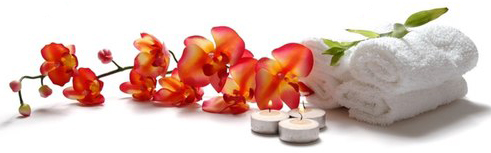 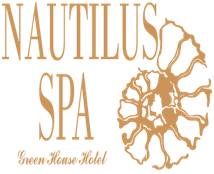 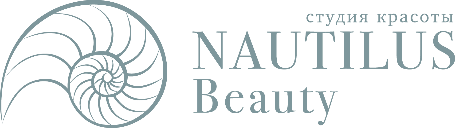 Массаж и SPА-уход за теломВ профессионально-оборудованном кабинете SPA-ухода Вы можете получить услуги, которые не только прекрасно сочетаются с термальными процедурами, но и сделают незабываемым Ваше посещение:         Массажи для коррекции фигурыОздоровительный массажОздоровительный массажОздоровительный массажОздоровительный массажОздоровительный массажОздоровительный массажКлассический оздоровительный массаж шейно-воротниковой зоны и головы30 мин1000 руб1000 рубКлассический оздоровительный массаж спиныПридает гибкость позвоночнику. Снимает мышечное напряжение, активизирует микроциркуляцию крови, улучшает обмен веществ, убирает солевые отложения.30 мин1000 руб 1000 руб Массаж ног и стопНормализует лимфоток. Снимает напряжение в мышцах нижних конечностей. Оказывает общее оздоровительное воздействие на весь организм. 30 мин1000 руб 1000 руб Общий оздоровительный массажЛучшее средство для снятия общего напряжения,   улучшения сна и настроения, нормализации обмена веществ и повышения работоспособности.60 мин2000 руб2000 рубЛимфодренажный массажМассаж нормализации движения лимфы в застойных жировых частях тела. После активизации лимфотока повышается скорость расщепления жировых запасов, что приводит к более быстрому снижению веса.60 мин2000 руб2000 рубМассаж ГуашаОздоровительный массаж с использованием нефритового скребка60 мин2500 руб2500 рубЗапись по тел.:8 (862) 29-55-7-55, 8-(928) 445- 57- 55 ,из номера 124Запись по тел.:8 (862) 29-55-7-55, 8-(928) 445- 57- 55 ,из номера 124Запись по тел.:8 (862) 29-55-7-55, 8-(928) 445- 57- 55 ,из номера 124Запись по тел.:8 (862) 29-55-7-55, 8-(928) 445- 57- 55 ,из номера 124Запись по тел.:8 (862) 29-55-7-55, 8-(928) 445- 57- 55 ,из номера 124Антицеллюлитный массаж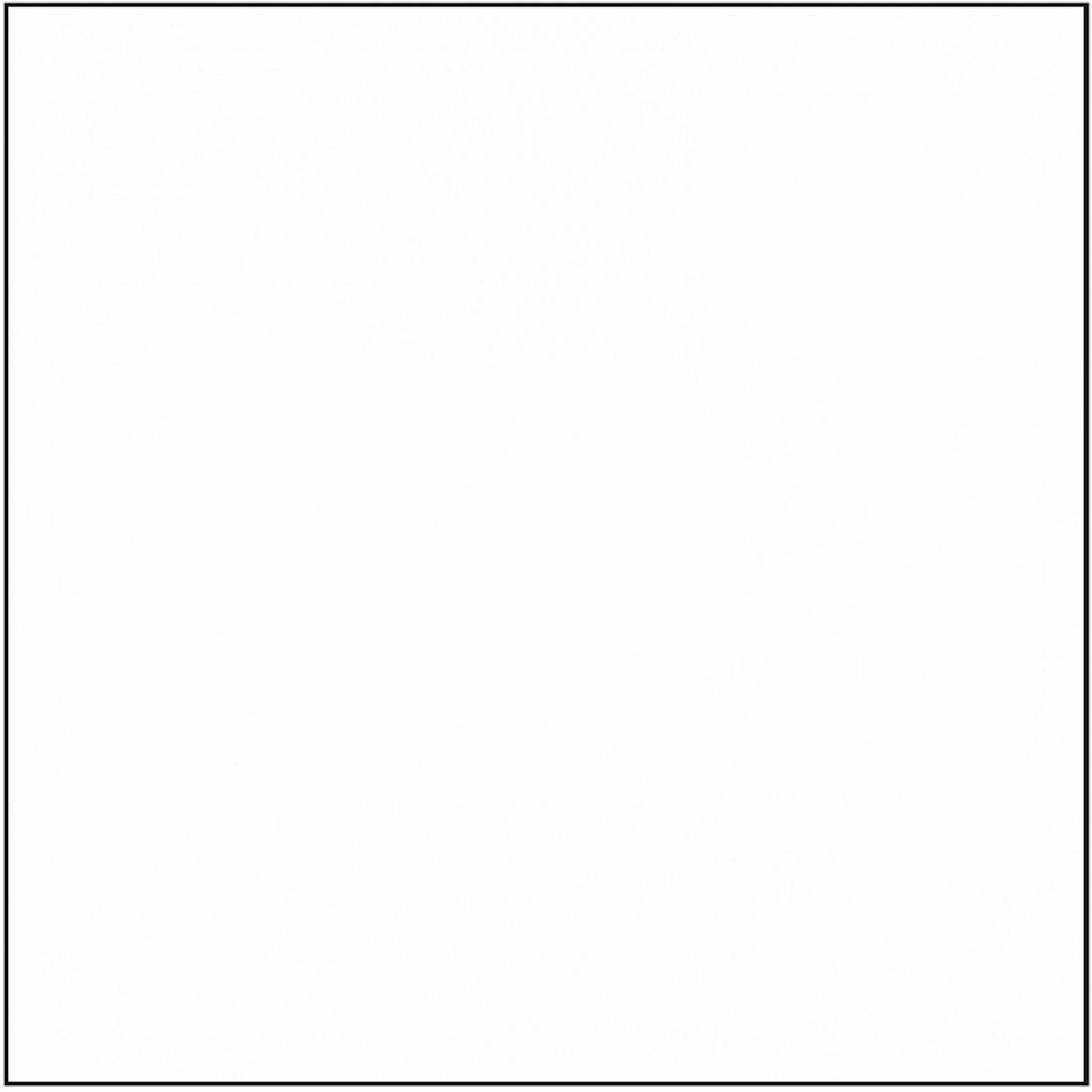 Позволяет проработать проблемные зоны, снижая и устраняя проявления целлюлита.60 мин 2500 руб Антицеллюлитный массаж проблемных зон30 мин1300 рубМедовый массажВыводит токсины из организма, придает коже эластичность, улучшает кровообращение.60 мин 2500 руб Скульптурирующий массаж Массаж по уникальной авторской методике Андрея Гребенникова. В ходе выполнения процедуры, массажист выступает в роли “скульптора”, который с помощью массирующих движений словно “лепит” на пациенте желаемую фигуру. 60 мин2500 рубРасслабляющий массажРасслабляющий массажРасслабляющий массажРасслабляющий массажРасслабляющий массажСтоунтерапияМассаж с глубокой релаксацией, вобравший в себя основы йоги и древнюю методику восстановления сил с помощью  горячих минералов и вулканических камней. Это не только удивительно приятная процедура, стоун-терапия показана пациентам, подверженным негативному влиянию стрессов.60 мин3000 рубМассаж травяными мешочкамиАктивные зоны тела массируются нагретыми травяными сборами, благодаря чему улучшается циркуляция крови, повышается мышечный тонус. Травы обладают хорошим проникающим действием. Массаж оказывает глубокое расслабляющее, прогревающее и оздоравливающее воздействие, быстро восстанавливает организм после болезни, стрессов или физических нагрузок.60 мин3000 рубШоколадный массажОдин из самых приятных видов массажа и отличная косметическая процедура.Оздоравливает организм, избавляя от стресса. Стимулирует обмен веществ.Доставляет небывалое чувственное удовольствие.60 мин 2500 руб Спа-процедурыСпа-процедурыСпа-процедурыСпа-процедурыСпа-процедурыПилинг (солевой, ягодный, с морскими минералами)Мягкое очищение кожи в сочетании с легким разогревающим массажем.30 мин1500 руб Обертывание+пиллинг всего тела (с ламинарией, абрикосовый, миндально-шоколадный, лифтинг)40 мин3500 рубОбертывание с омолаживающей маской на основе розовой глины или на основе водорослей и какао 80 мин2500 руб СПА комплекс для лица и области декольтеНормализует кровообращение, питает и разглаживает кожу лица, способствует росту и регенерации здоровых клеток, предупреждает появление морщин.60 мин2500 руб